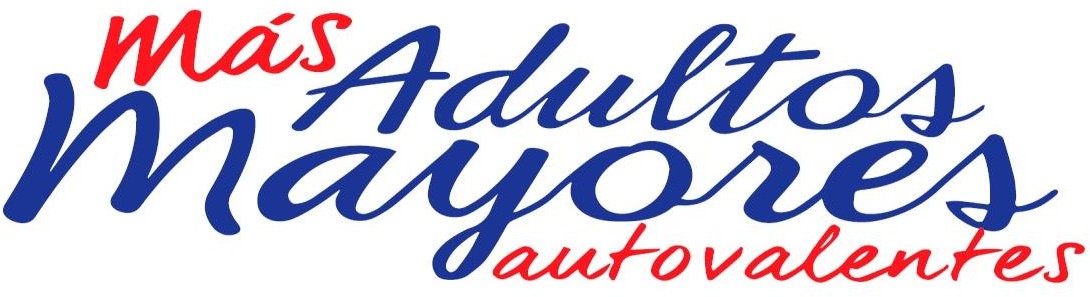 HISTORIA DE LA COMUNALa historia de Puchuncaví y sus alrededores se remonta a más de 500 años, siendo una de las localidades más antiguas de Chile. El nombre contemporáneo de Puchuncaví deriva del araucano “Puchuncahuín” que significa donde abundan las fiestas. Del mismo modo, se han dado otros significados a este vocablo como “Restos de Fiestas” o “Fin de Fiestas”.Según el Antropólogo e investigador Ricardo Latchman y el historiador Benjamín Vicuña Mackenna el pueblo de Puchuncaví, era uno de los terminales del famoso “Camino del Inca”, sendero de piedra de una vara y medio de ancho que unía la zona central de Chile con el Cuzco, capital del Imperio Incaico.En esta localidad residía un “Curaca” o representante directo del inca, encargado de recolectar los tributos, cosechas, etc., e imponer la autoridad imperial sobre los aborígenes de la región.A la llegada de los españoles, el conquistador Pedro de Valdivia entregó el valle de Puchuncaví a uno de sus soldados, el italiano natural de Milán Vicencio del Monte, que tenía la particularidad de ser sobrino del Papa Julio II. Sus descendientes subdividieron las tierras entre sus herederos a fines del Siglo XVII eran varios los principales propietarios. En esa época en 1691, un 8 de diciembre fue establecida como “Misión” la Parroquia de Puchuncaví, por el Capellán de Guerra en la independencia de Chile, Presbítero Juan Manuel Benavides y Mujica, según consta en los archivos parroquiales. En el más antiguo de esos libros es posible leer, sobre la firma del sacerdote español Juan de Arce, que se ha creado la “Doctrina de Puchuncaví” a fin de adoctrinar en la fe cristiana a los indios. Los primeros bautizados fueron los indios Manuel y Rosa, naturales de Lampa, por lo que se supone que la jurisdicción era muy extensa.A la localidad de Puchuncaví, se le otorgó oficialmente la categoría de Villa el 6 de abril de 1875 y luego a partir de 1883 fue en varias oportunidades cabecera de provincia. (Aunque es obvio que la población existía desde tiempos inmemoriales). Decreto firmado por el presidente Federico Errázuriz Zañartu. Puchuncaví como Comuna existía desde 1891, junto con la promulgación de la Ley de Comuna Autónoma de Chile. Pero en el año 1930 fue anexada temporalmente a Quintero durante 14 años, correspondiéndole al Presidente Juan Antonio Ríos, en 1944 (13 de septiembre), dictar el decreto correspondiente que la restableció como comuna autónoma.En el año 1894 se formó la primera comuna llamada “Quintero-Puchuncaví”, integrada por vecinos de ambas localidades. Presidieron la primera sesión preparatoria don Nicolás Antonio Hermosilla y los miembros señores: Belisario Rojas Quezada, Hilario Silva Iñiguez, José Liborio Larraín, José Brito, Lorenzo Tapia, Modesto Valencia, José Troncoso y Juanario del Carmen Torres. Puchuncaví fue cabecera de Comuna llevando sus timbres y título de Quintero.En el año 1925 se creó la Comuna de Puchuncaví, de común acuerdo con Quintero. Este vínculo nació porque siempre el Alcalde de la Comuna de Quintero había sido de Puchuncaví, por existir mayor cantidad de electores. Este acontecimiento fue muy bien recibido, sin embargo, el interés y patriotismo, con que se desempeño la Comuna fue más tarde frustrado.En el año 1930 el Presidente de la República Don Carlos Ibáñez del Campo, dictó un decreto anexando las Comunas de bajo presupuesto y fue eliminada. Este mandato complica la situación, Puchuncaví subdelegación 17 deberá en adelante hacer sus trámites en Quintero, porque pasa a depender de esa Comuna. Esta situación hacia que, no sólo estuviera en juego el amor propio de una comunidad que se caracterizaba por su extensión y difícil geografía, sino también por su rica trayectoria que sentía usurpado sus derechos, sino que también obedecía a una inquietud manifestada por sus habitantes, ya que las necesidades y aspiraciones de Quintero y Puchuncaví, eran diferentes, lo que a la fecha se ha mantenido.Fue así, como en el año 1943 la corporación de la Comuna de Quintero, integrada por el Señor Alcalde don Juan José Mena Salinas y los regidores Ruperto Bernal Olivares, Juan Francisco Pérez Vicencio de Puchuncaví al igual que el Alcalde, además de los señores Regidores de Quintero Juan Estay Estay y Emilio Pezoa Berrios, decidieron hacer realidad la separación de ambas Comunas, no omitiendo sacrificios y en una sesión solemne en la Municipalidad de Quintero acordó la mayoría edilicia solicitar audiencia al Excelentísimo Señor Presidente de la República don Juan Antonio Ríos Morales, para presentar personalmente una solicitud que permitiera el estudio de la creación de la Comuna de Puchuncaví.La tarea fue ardua y difícil, ya que la Municipalidad no contaba con los recursos y las distancias eran muchas, dado el poco acceso a la locomoción colectiva y caminos casi intransitables, por eso después de una serie de reuniones con vecinos y autoridades, trámites y entrevistas se logró que el 13 de Septiembre de 1944, se dictará El Decreto Ley Nº 7.866 creando la Comuna de Puchuncaví con sus ocho distritos: Placilla de Puchuncaví, La Laguna, La Canela, San Antonio, Pucalán, Melosillas, Los Maitenes, Campiche, siendo Presidente de la República don Juan Antonio Ríos Morales.A.2.- ANTECEDENTES DEL TERRITORIO.La Comuna de Puchuncaví, se caracteriza por tres formaciones: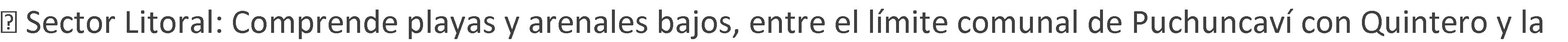 desembocadura del estero de Puchuncaví; acantilados con roqueríos y playas entre la desembocadura del estero Puchuncaví y estero Catapilco (promedio 10m, 30m, 70m, 30m, y 10m ). En este borde occidental se dan las formaciones de dunas pertenecientes al Cuaternario que refleja la acción constante del viento sur – oeste que afecta a la zona.ximadamente la cota 200m. Es una extensión de suave colinaje recubierto por areniscas y arcillas marinas con fósiles bivalvos y gastrópodos abundantes hacia la línea costera, pertenecientes al Mioceno y Plioceno especialmente, y que constituyen lo que se denomina “Formación Horcón”, formación sedimentaria marina, una de las últimas depositaciones ocurridas en el Terciario hacia el interior del continente. El conjunto de mesetas que la integran constituye, por el norte, la cuenca del estero Puchuncaví y su tributario el estero El Cardal y, por el oriente, la cuenca del sistema de esteros: Pucalán, Los Maquis, Chilicauquén, San Pancracio y Malacara, sistema que desemboca en la Comuna de Quintero en el sector de Santa Julia donde, detenido por las dunas costeras, forma una amplia vega.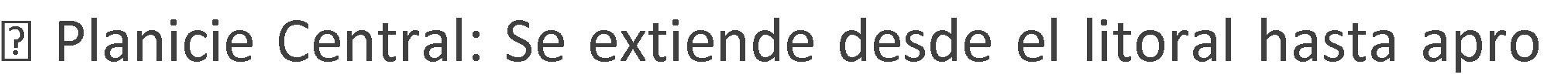 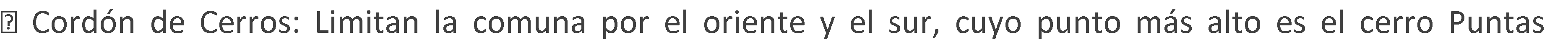 Trepadas con 113 m. Este borde oriental es el límite de la Formación Horcón. Los cerros muestran depósitos continentales, marinos y volcánicos muy metamorfoseados pertenecientes al Jurásico Inferior y Superior. En el sector norte del cordón de cerros existe una planicie que corresponde al Valle de Canela (cota 500m.), que da origen al estero del mismo nombre, tributario del estero Catapilco.Los mencionados esteros forman el sistema hidrológico comunal. Existe un sistema de canales de regadío de escasa significación, por cuanto son soportadores de agua sólo en época de lluvias. El estero La Canela, que empalma con el estero Catapilco en la zona de Puchuncavi, también forma una laguna en su desembocadura, la que se interna hacia el interior, generando terrenos vegosos en el sector Los Maitenes.A.2.1.-TERRITORIOLa Comuna de Puchuncaví se ubica política y geográficamente en la V Región de Valparaíso, encontrándose al lado norte de la Provincia de Valparaíso. Se emplaza a 71°25' de longitud W y a 32°45' de latitud S (Figura 1). Puchuncaví limita al norte con la comuna de Zapallar (Provincia de Petorca), al sur con las comunas deQuillota (Provincia de Quillota) y Quintero (Provincia de Valparaíso), al este con las comunas de Nogales y La Cruz (Provincia de Quillota) y al oeste con el Océano Pacífico.Posee una superficie de 299,9 km².Cuenta con 22 localidades: La Laguna, Maitencillo, El Ringue, El Paso, El Leoncito, La Canela Baja, La Canela Alta, La Quebrada, Potrerillos, Puchuncavi, El Rincón, Pucalán, Los Maquis, Las Melosillas, San Antonio, La Greda, Los Maitenes, Campiche, La Chocota, Las Ventanas, Horcón, y La EstancillaA.2.2.-HIDROGRAFIA.La hidrografía se remite a la existencia de tres esteros semi-permanentes, lo s que representan la principal fuente de agua para la agricultura del sector. Dichos esteros son el de la Canela, de Puchuncaví y de Pucalán. El estero de la Canela fluye desde el Sur-Este hacia el Nor-Este, nace en la loma del Lindero, en el sector de la Canela, y se convierte en un tributario del estero Catapilco, en el límite comunal. El estero de Puchuncaví fluye desde el Nor-Este hacia el Sur-Oeste, por un valle bajo y pantanoso conocido como la depresión del Rungue. Dicho estero apoya las labores agrícolas del sector que cruza, antes de desembocar en la bahía de Quintero. El estero de Pucalán fluye en dirección Nor-Este a Sur-Oeste y tiene como tributarios a cuatro esteros menores: Los Maquis, Chilicauquén, San Pancracio y Mal Cara conocido como Malacara. Esta red de esteros se concentra en el cuadrante Sur-Este de la comuna y nace en el sector de más altas cumbres. Sus aguas desembocan en la comuna de Quintero, formando una amplia vega de terrenos bajos en dicho sector. Para el caso particular del área regulada por el instrumento territorial, se encuentran dentro del alcance del mismo Sector Catapilco, Subsector La Laguna, Sector Horcón, Estero Puchuncaví. La superficie que abarca la delimitación de cada uno de estos sectores ubicados en las Cuencas Costera Aportantes a los AcuíferosA.2.3.-VEGETACION.En la zona costera se puede encontrar vegetación asociada a un matorral arbustivo costero formado por especies como el peumo, boldos, maitenes, junto a hierbas y gramíneas. En las áreas más húmedas como fondos de quebradas se pueden encontrar litres, quilas, pataguas. Este bosque está formado por especies arbóreas como quillay, litre, molle, belloto, boldo y peumo. La zona intermedia se caracteriza por la estepa de arbustos espinosos donde predomina el espino. En los sectores más soleados, que miran al norte se encuentran arbustos como el guayacán, algarrobo, quillay, molle y otros asociados al espinoLa historia de Puchuncaví y sus alrededores se remonta a más de 500 años, siendo una de las localidades más antiguas de Chile. El nombre contemporáneo de Puchuncaví deriva del araucano “Puchuncahuín” que significa donde abundan las fiestas. Del mismo modo, se han dado otros significados a este vocablo como “Restos de Fiestas” o “Fin de Fiestas”.No fue hasta el año 1944, que se dictara el Decreto Ley nº 7.866 que se crea la comuna de Puchunaví con sus ocho distritos: Placilla de Puchuncaví, La Laguna, La Canela, San Antonio, Pucalán, Melosillas, Los Maitenes, Campiche. Hoy actualmente se cuenta con 22 localidades rurales en su jurisdicción ( Maitencillo, El Rungue, El Paso, El Leoncito, La Canela Baja, La Canela Alta, La Quebrada, Potrerillos, El Rincón, Los Maquis, La Greda, La Chocota, Las Ventanas, Horcón, y La Estancilla formadas posteriormente), todas ellas con acceso a los servicios básicos y a la atención primaria , ya sea en las estaciones medico rurales, postas de salud rural o centros de salud familiar.Geográficamente esta comuna cuenta con sectores de costa con playas y arenales, planicies centrales y cordón de cerros dando origen a fauna y vegetación variada y a una característica que da origen a la leyenda de su escudo “donde el campo se junta con el mar”, haciendo de Puchuncaví una comuna atractiva por su belleza aparte de sus problemáticas conocidas por todos.COMPONENTE DIAGNOSTICO SITUACIONAL POBLACION ADULTA MAYOR COMUNA PUCHUNCAVI.ASPECTOS DEMOGRÁFICOSPERSONAS MAYORES SEGÚN SEXO (N°)PERSONAS MAYORES SEGÚN ZONA DE RESIDENCIA (N°)HOGARES CON PRESENCIA DE AL MENOS UNA PERSONA MAYOR (N°)HOGARES EN DONDE EL JEFE DE HOGAR ES UNA PERSONA MAYOR (N°)Región y Comuna: Jefatura de hogar de personas mayores, respecto a la población de personas mayores (%)67,467,367,267,167,066,966,866,766,666,566,4Comuna	RegiónFuente: Elaboración propia en base a datos Ficha de Protección Social, cierre de julio 2011, Observatorio Social, Ministerio de Desarrollo SocialPERSONAS MAYORES QUE PERTENECEN A PUEBLO ORIGINARIO (N°)País, Región y Comuna: Composición de la población de personas mayores que pertenecen	(%)	a pueblos originarios, según pueblo originario (%).Aymar Rap-Nu Quech MapucAtacame Coya Kawask Yagá Diagui100,0 90,080,070,060,050,040,030,020,010,0 0,0Comuna	Región PaísFuente: Elaboración propia en base a datos Ficha de Protección Social, cierre de julio 2011, Observatorio Social, Ministerio de Desarrollo SocialEDUCACIÓNAñoPaís, Región y Comuna: Años de Escolaridad de la población de personas mayores, según sexo fuente: Elaboración propia en base a datos Ficha de Protección Social, cierre de julio 2011, Observatorio Social, Ministerio de Desarrollo Social.SITUACIÓN OCUPACIONAL DE LA POBLACION DE PERSONAS MAYORES (N°)(%) País, Región y Comuna: Situación ocupacional de la población de personas mayores (%)9,08,07,06,05,04,03,02,01,00,0Ocupa	Desocup	InactiComu	Regi	Pa	..Fuente: Elaboración propia en base a datos Ficha de Protección Social, cierre de julio 2011, Observatorio Social, Ministerio de Desarrollo SocialPERSONAS MAYORES OCUPADAS SEGUN CONTRATO DE TRABAJO (N°)País, Región y Comuna: Personas mayores ocupadas según contrato de trabajo (%)8 ,07 ,06 ,05 ,04 ,03 ,02 ,01 ,00,0Con	SinComu Regi PaíFuente: Elaboración propia en base a datos Ficha de Protección Social, cierre de julio 2011, ObservatorioSocial, Ministerio de Desarrollo SocialPROMEDIO HORAS SEMANALES DE TRABAJO DE LAS PERSONAS MAYORES OCUPADASPERSONAS MAYORES QUE ASISTEN A CAPACITACIÓN LABORAL (N°)País, Región y Comuna: Razones de inactividad de la población de personas mayores (%)Otra No tieneSe aburrió deRentist Jubilado(a)/pensionada/montepiaEstudiant Cuida a enfermo crónico oEnfermedad crónica oNo tiene con quien dejar losQuehaceres delPaís Regió Comun(%)0,0	20,0	40,0	60,0	80,0Fuente: Elaboración propia en base a datos Ficha de Protección Social, cierre de julio 2011, Observatorio Social, Ministerio de Desarrollo SocialCOMPOSICIÓN DEL INGRESO TOTAL DE HOGARES EN DONDE EXISTE AL MENOS 1 PERSONA MAYORPaís, Región y Comuna: Composición de los ingresos en hogares con presencia de al menos una persona mayor (%)100%9,08,07,06,05,04,03,02,01,00,0Comu	Regi	PaIngreso del	Jubilaci OtrosFuente: Elaboración propia en base a datos Ficha de Protección Social, cierre de julio 2011, Observatorio Social, Ministerio de Desarrollo SocialPOBLACIÓN DE PERSONAS MAYORES SEGÚN SITUACION DE OCUPACION DE LA VIVIENDA (N°)País, Región y Comuna: Población de personas mayores según situación de ocupación de la vivienda (%)9 ,08 ,07 ,06 ,05 ,04 ,03 ,02 ,01 ,00,0Propi	Arrenda	Cedida, Uso	OcupaciónComuna	Región	PaísFuente: Elaboración propia en base a datos Ficha de Protección Social, cierre de julio 2011, Observatorio Social, Ministerio de Desarrollo SocialÍNDICE ALLEGAMIENTO EN HOGARES DONDE EXISTE AL MENOS 1 PERSONA MAYORÍNDICE DE HACINAMIENTO EN HOGARES DONDE EXISTE AL MENOS 1 PERSONA MAYORVIVIENDA PRECARIA EN HOGARES DONDE EXISTE AL MENOS 1 PERSONA MAYORÍNDICE DE SANEAMIENTO DE LA VIVIENDA EN HOGARES DONDE EXISTE AL MENOS 1 PERSONA MAYOR.GlosarioHogar o familia: constituido por una persona o un grupo de personas que pueden no tener vínculos de parentesco, y que residen en una vivienda organizándose en torno a un presupuesto común de alimentación.Ocupados. Persona de 15 años y más que realiza una actividad remunerada (en dinero o especie) en la semana en la que se está aplicando la Ficha de Protección Social ó, personas de 15 años y más que durante los últimos 30 días han realizado una actividad remunerada en dinero o especies independiente de las horas, días o semanas que esto ha tomado en el transcurso de este tiempo. O bien, a personas de 15 años y más con empleo pero que, durante los últimos 30 días desde la aplicación de la Ficha de Protección Social estuvieron temporalmente ausentes de su trabajo por licencia, huelga, enfermedad, vacaciones u otros impedimentos ajenos a la voluntad de las personas y propios del trabajo.Desocupados. Personas de 15 años y más que en los últimos dos meses, contados desde la fecha en que se está aplicando la Ficha de Protección Social han hecho esfuerzos por encontrar trabajo remunerado.Inactivos. Personas de 15 años y más que durante el período de referencia de la encuesta no se encontraban ocupadas ni desocupadas (estudiantes, jubilados, otra situación), esto es, no integran la población económicamente activa.Ingreso del trabajo. Considera los ingresos recibidos por el trabajo realizado, en cada una de las ocupaciones declaradas. Se construye un promedio mensual.Ingreso por jubilación o pensión. Considera los ingresos que las personas obtienen por las jubilaciones, pensiones o montepíos. Se incluye además los ingresos asociados a la pensión de alimentos. Se construye un promedio mensual.Otros ingresos. Considera los siguientes casos:Índice de allegamiento1. Considera a los hogares que no son el principal ocupante de la vivienda.Índice de hacinamiento. Corresponde a la razón entre el número de personas por dormitorio y el número de dormitorios en la vivienda. Para el cálculo del número de personas por dormitorio se suma el número de personas en el hogar más el número de personas que no forman parte del hogar pero que utilizan los mismos dormitorios. El índice se expresa en 3 categorías. Sin hacinamiento: 2,4 personas o menos por dormitorio; hacinamiento medio: 2,5 a 4,9 personas por dormitorio y hacinamiento crítico: 5 y más personas por dormitorio ó viviendas sin dormitorios.Vivienda precaria. Se considera una vivienda precaria a la casa con piso de tierra, departamento con piso de tierra, Mediagua, pieza dentro de la vivienda y chozas, rancho o ruca.Índice de saneamiento. Combina dos aspectos, disponibilidad de agua y sistema de eliminación de excretas. Saneamiento aceptable considera a las viviendas que disponen de agua a través de llave dentro de la misma vivienda y además poseen WC conectado a alcantarillado ó a fosa séptica. Por el contrario, saneamiento deficitario considera a las viviendas que disponen de agua a través de llave dentro del sitio pero fuera de la vivienda o bien a viviendas que no disponen de agua (ni al interior de la vivienda o del sitio) y la acarrean, además el sistema de eliminación de excretas que posee la vivienda corresponde a letrina sanitaria conectada a pozo negro o cajón sobre pozo negro ó cajón sobre acequia o canal ó cajón conectado a otro sistema ó no tiene sistema de eliminación de excretas.Datos de Salud de la Comuna de PuchuncavíPoblación adulta mayor de los centros de Salud de la comuna.La mayor concentración de adultos mayores se encuentra en el centro de salud de Puchuncavi.Mortalidad general e índice de Swarapoop según sexo, por Región y Comuna de residencia Chile 2014Fuente: datos de Deis.minsal.La tasa de mortalidad general de la comuna de Puchuncavi es mayor a la nacional, pero al evaluar por sexo, los hombres tienen mayor tasa de mortalidad que el nivel nacional, pero menor que el nivel regional. La tasa de defunción de hombres es mayor a la de mujeres en la comuna. El índice de swarapoop es mayor que el nacional y regional a nivel general.Mortalidad de los adultos mayores según grupos de edad y sexo, por región y comuna de residencia, Chile ,2014Fuente: datos de deis.minsal.La tasa de mortalidad de adultos mayores es mayor en hombres de más de 80 años a nivel comunal, regional y nacional. En nivel secundario siguen las mujeres de más de 80 años.Aplicación de EMPAM con profesional de enfermería por sexo y grupo de edad población Adulto Mayor.Fuente: base datos rem deis.minsal.El mayor número de personas de los adultos mayores que asiste a control, se encuentra normal en su peso, el sobrepeso mantiene su tendencia en ambos años. Y la obesidad presenta una disminución de casos el 2016.Consultas médicas según tipo por grupo etareo en población adulto mayor 2015-2016Fuente: base datos rem deis.minsal.El mayor número de personas consultas por morbilidades no de gran impacto en la consulta médica. Tendencia de todos los años en esta prestación en todos los grupos etarios. Si detasa u aumento de los casos de neumonía en los grupos de 65 y más años entre el 2016 y el 2015. También se observa que las consultas por ira alta y otras enfermedades respiratorias fueron mayor en el 2015, disminuyendo el número de consulta de este tipo el 2016.Número de personas bajo control según criterios de compensación en Programa Salud Cardiovascular..Fuente: base datos rem deis.minsal.Según la tabla, en el año 2016 la compensación de los hipertensos ha sido mejor que en el año 2015 en todos los grupos etareos. En la diabetes, solo se observa esta tendencia en los tres primeros grupos etareos, ya que de 75 y 79 años y 80 y mas años, disminuyo la compensación diabética con hemoglobinas mayor a 7. El hipertenso diabético a aumentado su nivel de compensación entre su hemoglobina y presión arterial en el año 2016. En el grupo de 60 a 64 años en el año 2016 ha aumentado más de un 100% el riesgo alto y muy alto cardiovascular sin ser diabético, aumentando el riesgo de estas complicaciones en edades mayores a futuro.Número de Ingresos programa crónico cardiovascular por sexo y grupo etario de población adulta mayor 2016-2017.Fuente: base datos rem deis.minsal.En los ingresos de enfermedades cardiovasculares, sigue llevando la meta la hipertensión arterial. En la diabetes se observa un aumento en el grupo etareo de 75 -79 en diabetes. En dislipidemia se observa un aumento en las mujeres en el año 2016 en el grupo de 60-64 años y 65-69 años. Se observa disminución en los ingresos por acv en general entre ambos años. También hay una disminución en ingreso por tabaquismo.Ingreso a programa adulto mayor según grado dependencia por sexo y grupo etario de la población adulto mayor 2015-2016Fuente: base datos rem deis.minsal.Se observa aumento en los ingresos de dependencia severa tanto oncológica como no oncológica en los grupos de 80 y más y en las mujeres de 75 y 79 en el año 2016.llama la atención que no hay ingresos de dependencia moderada en ningún grupo etareo en ambos periodos.Ingreso programa Adulto mayor de acuerdo a funcionalidad por sexo y grupo etareo.Fuente: base datos rem deis.minsal.En la tala se observa que la autovalencia es la funcionalidad de mayor predominio al momento de los ingresos al realizar empam a la población adulta mayor. Sin embargo hay una disminución de números de ingresos nuevos en el año 2016 en comparación a su año anterior. También destaca un aumento de los ingreso de adultos mayor con dependencia total, quienes reciben atención en su domicilio. Esto se ve bien reflejado en los grupos etareos de mas de 75 años.Consulta atención por profesional y grupo etareo en programa Salud Mental año 2015-2016Fuente: base datos rem deis.minsal.La población de 60 a 69 años, son quienes asisten más a control por su salud mental. En este periodo son detectados por depresión en su mayoría, por las crisis normativas que deben presentar a esta edad como es el cese laboral, En el 2016 aumento la consulta en el grupo de 70 a 74 años con profesional médico y psicóloga.Consulta atención servicio urgencia rural por personal y grupo etareo 2015-2016 en población adulto mayor.Fuente: base datos rem deis.minsal.La atención solicitada por la población adulta mayor ha disminuido entre el año 2015 y el 2016 en el servicio de urgencia por profesional médico. Sin embargo, la atención por técnico nivel superior de enfermería se ha triplicado, esto porque se ha exigido el registro de atención en este rubro y por qué se implementó el sistema sur en CESFAM ventanas desde año 2106. Además, a esto se suma que no siempre hay disponibilidad de médico en el sistema sur, y son los tens quienes amortiguan la atención de primera evaluación.Atenciones programa odontológico en población adulta mayor 2015-2016.Fuente: base datos rem deis.minsal.Las consultas odontológicas han aumentado considerablemente en este grupo etareo. Asisten más regularmente a cuidar su salud bucal, aunque se mantiene una inasistencia a sus controles. La morbilidad odontológica se duplico de un año a otro. Sería importante ver cuál es esta causa.Consultas programa IRA-Era por médico y kinesiólogo años 2015-2016.Fuente: base datos rem deis.minsal.En la tabla se observa un aumento de la atención medico de las consultas ira-era y mixta entre 2015 y 2016. Pero si hay una disminución de las atenciones de kinesiólogos. Para esto existen dos causas, insistencia a controles y disminución de atenciones por patologías bases más compensadas.Retiro alimentos PACAM en los centros de salud de la comunaFuente: Deis Minsal.Al observar la tabla, llama la atención el menor numero de retiros en centro de Salud Familiar de PuchuncavÍ,que pese a tener mayor población adulta mayor, retira menos. El único centro que tiene asociado un centro de cuidados de larga estadia de adulto mayor es el de ventanas. El año 2016 no hubo estadística enviada de PACAM Al sistema.En resumen, de todos los datos de salud, cabe destacar y poner énfasis en el aumento de dependencia de adultos de 75 y más años, previniendo de mejor manera en edades jóvenes, intervenir en la mejora de compensaciones de patologías crónicas, sobre todo en diabetes que históricamente tiene pocos porcentajes de compensación a nivel nacional. Realizar un análisis de las consultas por morbilidad detectando los factores de mayor riesgo de quienes sufren patologías de seguimiento. Observar y reforzar la asistencia a controles de saludComponente Diagnóstico Participativo.El día 21 de agosto, se realizó una reunión con invitación de los representantes de todas las organizaciones que representan las organizaciones de adultos mayores de la comuna. En esta reunión, se mostraron los resultados de la encuesta de los adultos mayores que fue realizada entre julio y agosto de 2017 en los centros de salud, club de adulto mayor, referente al acceso de salud, participación social y actividades de la vida diaria. Participaron 189 usuarios quienes gentilmente contestaron la encuesta de dos páginas, dicotómica (anexo n° 1).Una vez presentados los resultados generales, en los cuales ellos mismos iban realizando su aporte y análisis ante los resultados indicados, se dividió el total de asistentes en tres grupos, que analizaron cada uno los puntos más relevantes de distintas áreas con su problemática, causas, consecuencias y probable idea central para organizar un plan de acción a futuro y solucionar las principales ideas rescatadas del trabajo en equipo.Fue casi un unánime los problemas detectados por los tres grupos, refiriéndose con mucho énfasis a la falta de apoyo hacia el adulto mayor como cultura general. Hay una percepción que sencillamente no estamos preparados para envejecer y cuidar a la gente adulta senescente. La reunión que fue organizada para una hora de trabajo se extendió hasta dos horas y media con una gran participación activa de los integrantes asistentes. A continuación, se presenta los resultados de la encuesta y la tabla de trabajo con los diagnósticos que definieron los asistentes con las factibles propuestas a trabajar.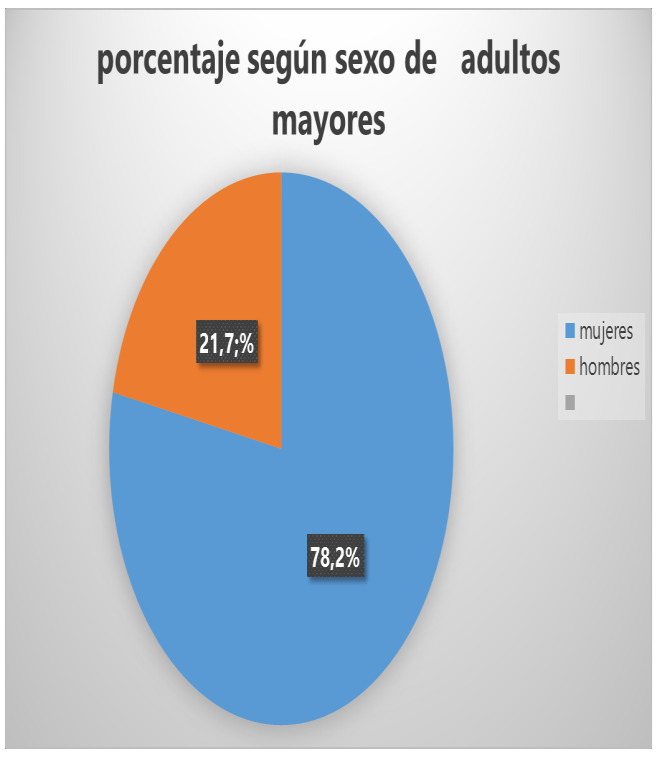 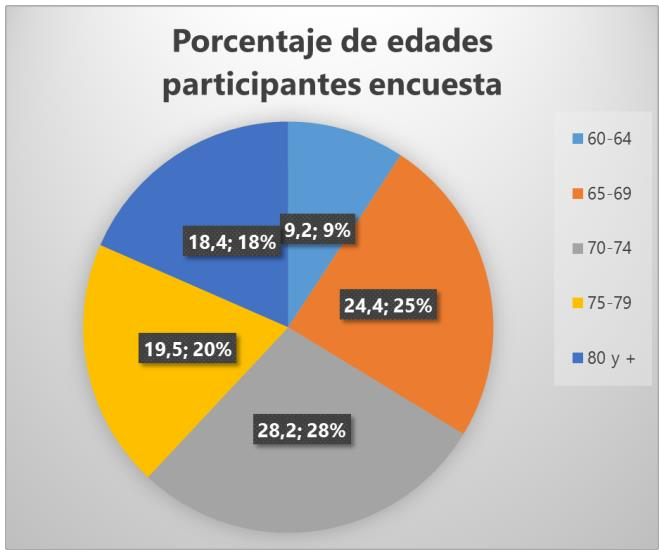 La mayor cantidad de participantes se concentró en el grupo etareo de 70 a 74 años, quienes son los que más asisten a los centros de salud. En segundo lugar, está el grupo de 65 a 69 años. El grupo que menos asiste al centro es de 60 a 64 años.Del total de los participantes de la encuesta, el mayor porcentaje es de mujeres. Tendencia que se da en todos los programas de atención. La población masculina es solo un 21,7%, algo común en el sistema de salud, por una falta de adherencia de este grupo a consultar y atenderse más que en morbilidades.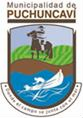 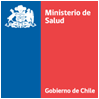 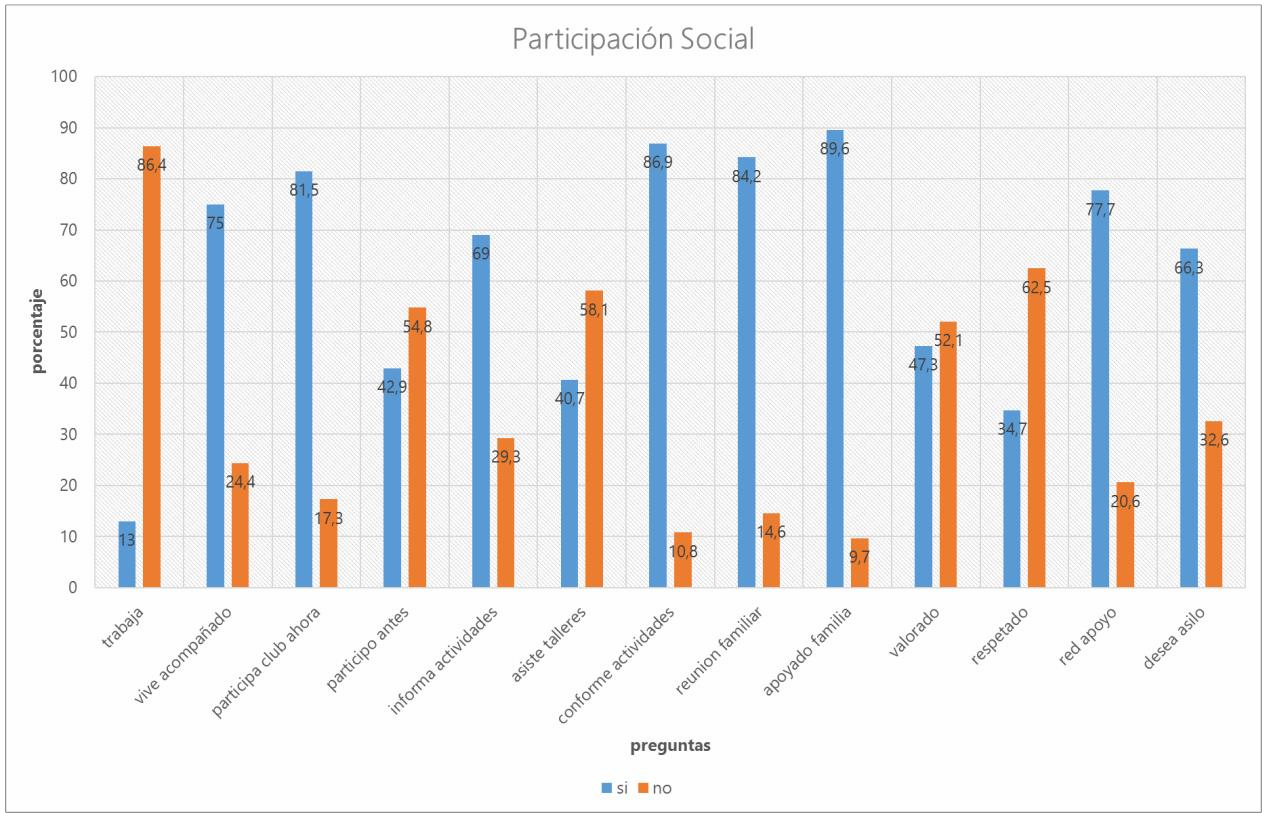 En los resultados de ítem de participación social destacan los siguientes aspectos: un 13% trabaja por necesidad para cubrir sus gastos, pese a estar jubilados. Un 24,4% de los encuestados vive solo en su hogar. Mas de un 50% de los encuestados nunca habían participado antes en talleres de ningún tipo. Casi un 30% no recibe información de actividades de adulto mayor. Casi un 60% no participa de ningún taller de la comunidad y municipalidad para adultos mayores por desconocimiento. Más de un 80% de los encuestados está conforme con sus actividades y participa en reuniones familiares y apoyadas por estas. Sin embargo, un 52% no se siente valorado por los suyos y un 62% no siente respeto a su grupo etareo socialmente. Un 20.6% no cuenta con red de apoyo, y un 32,6% no está de acuerdo con que lo lleven a una casa de reposo en su vejez incapacitante.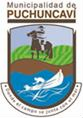 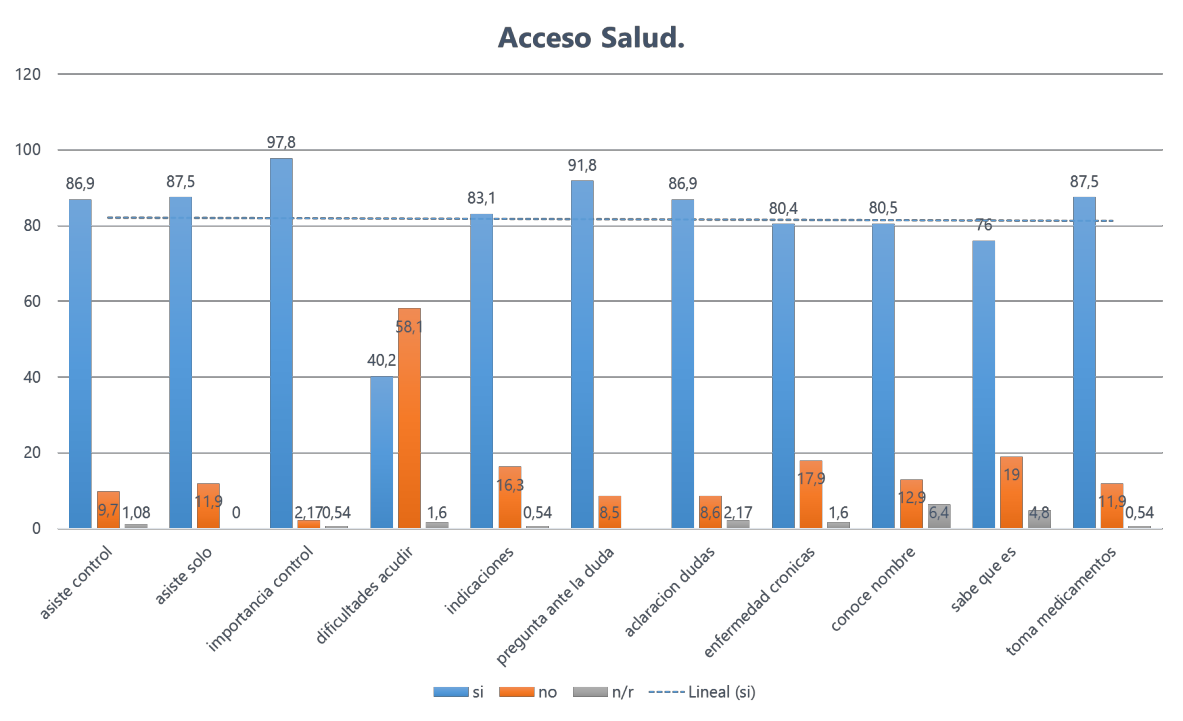 En el ítem acceso a salud, un 86% de los encuestados recibe atención de los centros de salud de la comuna. Un 87% asiste acompañado a sus controles y más de un 95% lo considera muy importante asistir. Un 40,2% tiene dificultad en acudir al centro de salud por diversas razones (traslados al centro en su mayoría). El 83% de los encuestados refiere que entiende las indicaciones y un 16,3% reconoce que no entiende siempre las indicaciones entregadas. Un 91 % pregunta dudas en a consulta y más de un 85% logra aclarar sus dudas durante este. Un 17.9 no conoce si tiene enfermedades crónicas actualmente o no las reconocen como tal. Y un 12,9% no conoce los nombres de estas. El conocer de qué se trata de su enfermedad aumenta a un 19% que reconoce no saber y hay casi un 12% que reconoce que no se toma sus medicamentos, que, aunque pareciera no ser un porcentaje alto, es preocupante considerando los riesgos que esto representa en este grupo y que si se asocia al porcentaje de quienes viven solo, no tienen quien los cuide ante esta adversidad.En general valoraron bien el sistema de salud, aunque para el equipo de más amas, queda la duda si es por el sistema en general o por la atención brindada en la dupla durante los talleres, ya que varios de las encuestas ser realizaron a sus participantes. Para evitar este sesgo, la próxima encuesta será aplicada por entes no asociados a la dupla y en periodos que no esté funcionando el taller para estar más seguros de las respuestas. Es la única observación que podemos decir ante estos porcentajes.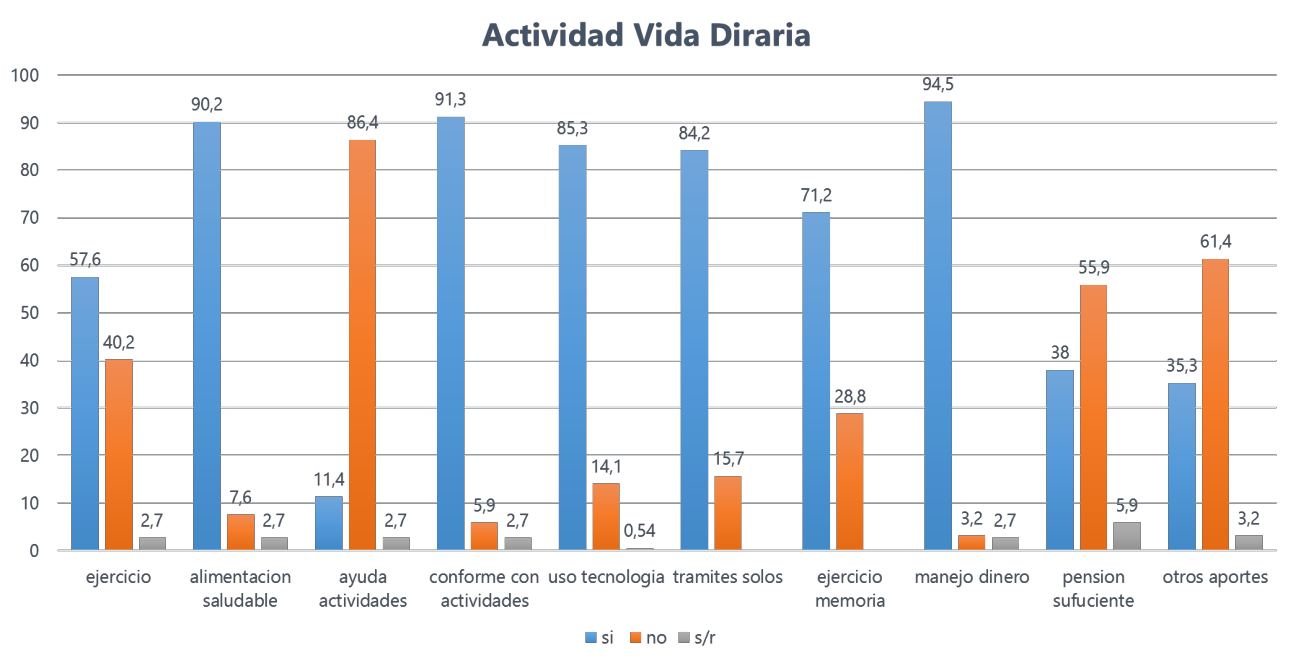 En este ítem, se observa que solo un 57% de los encuestados realiza actividad física, un 90% manifiesta que se alimenta bien. El 86% no requiere ayuda para sus actividades diarias. El 91% está conforme con sus actividades. El 85% usa como tecnología el teléfono celular básico. Un 15% no puede realizar trámites solo. Solo un 71% reconoce realizar actividad para ejercitar memoria. El 94% maneja su dinero, pero solo un 34 % manifiesta que el dinero alcanza para todo su requerimiento. Un 35,3% reconoce que recibe otros aportes económicos para sus gastos.La siguiente es la matriz utilizada para reagrupar los temas más prioritarios a su ciclo vital. Los grupos identificaron los puntos débiles a su juicio en cada uno de estas áreas, y utilizaron datos de la encuesta presentada como argumento en algunos de los puntos analizados, sobre todo en salud y área social. La metodología utilizada es un papelógrafo de ideas con colores.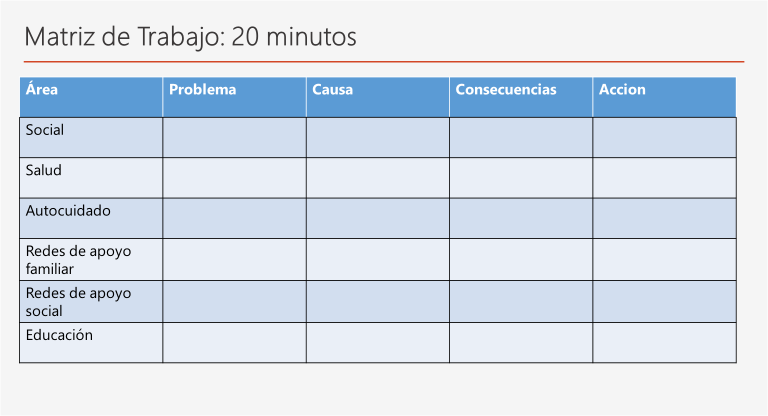 Tras el análisis y presentación de cada grupo de su trabajo, se resume en las siguientes tablas el trabajo realizado por ellos. Se unió las áreas sociales en una sola ya que usaron las mismas premisas para fundamentar los problemas. En la columna de acción se establece la acción que el grupo considera para mejorar las dificultades encontradas y los plazos están programados para el año 2018 para poder trabajar enero, febrero y marzo con los equipos de nuestros centros. Además, hay un largo camino de sensibilización en los equipos de trabajo para cambiar la visión y mejorar la adherencia al trabajo con el adulto mayor. Porque durante el año 2017 no hubo la participación que el equipo hubiese deseado en el trabajo propuesto, siendo una de las grandes dificultades en lograr el cumplimento total de las metas.Nombre del establecimientoDepartamento de salud comuna PuchuncavíCódigoComunaPuchuncavíServicio de saludViña del mar-QuillotaNombre responsable del informeE.U .Gladys Arancibia v KNL. Natalia Fuentes FON. Javiera OlivaresCorreo electrónicog.aranv@gmail.com Naty.fuentes@hotmail.comJaviera.olivares.salinas@gmail.comTelefono2575000-2571900Fecha de entrega del informe12/09/17 preinforme11/01/18 finalHombre	Mujer	TotalPaís	699.049	961.405	1.660.454Región: Valparaíso	77.431	111.245	188.676Comuna: Puchuncaví	932	1.155	2.087Fuente: Elaboración propia en base a datos Ficha de Protección Social, cierre de julio 2011, Observatorio Social, Ministerio de Desarrollo SocialUrbano	Rural	TotalPaís	1.365.351	295.083	1.660.434Región: Valparaíso	169.982	18.694	188.676Comuna: Puchuncaví	1.850	237	2.087Fuente: Elaboración propia en base a datos Ficha de Protección Social, cierre de julio 2011, Observatorio Social, Ministerio de Desarrollo SocialHogares con	Hogares sinTotal dePersona	PersonaHogaresMayor	MayorPaís	1.234.660	2.356.399	3.591.059Región: Valparaíso	139.158	224.013	363.171Comuna: Puchuncaví	1.511	2.475	3.986Fuente: Elaboración propia en base a datos Ficha de Protección Social, cierre de julio 2011, Observatorio Social,Ministerio de Desarrollo SocialJefe de Hogar Persona Mayor (N°)País1.124.727Región: Valparaíso126.911Comuna: Puchuncaví1.393TotalRegión	PoblaciónNúmero	%Población indígena	100.104	9,8País	Población No indígena	923.358	90,2Total	1.032.462	100,0Población indígena	1.736	1,5Región: Valparaíso	Población No indígena	111.870	98,5Total	113.606	100,0Población indígena	1	0,1Comuna: Puchuncaví	Población No indígena	1.220	99,9Total	1.221	100,0Fuente: Elaboración propia en base a datos Ficha de Protección Social, cierre de julio 2011, Observatorio Social, Ministerio de Desarrollo SocialCondición de Actividad (N°)Ocupado	Desocupado	Inactivo	TotalPaís	334.183	12.240	1.313.978	1.660.401Región: Valparaíso	35.611	1.366	151.692	188.669Comuna: Puchuncaví	319	19	1.749	2.087Fuente: Elaboración propia en base a datos Ficha de Protección Social, cierre de julio 2011, Observatorio Social, Ministerio deDesarrollo SocialPersonas Mayores Ocupadas (N°)Sin Contrato	Con Contrato	TotalPaís	215.873	118.309	334.182Región: Valparaíso	22.564	13.047	35.611Comuna: Puchuncaví	228	91	319Fuente: Elaboración propia en base a datos Ficha de Protección Social, cierre de julio 2011, Observatorio Social,Ministerio de Desarrollo SocialSexoHombre	Mujer	TotalPaís	39,7	34,5	38,1Región: Valparaíso	39,2	32,7	37,1Comuna: Puchuncaví	37,9	28,6	35,7Fuente: Elaboración propia en base a datos Ficha de Protección Social, cierre de julio 2011, Observatorio Social,Ministerio de Desarrollo SocialHa asistido a algún curso de capacitacióndurante el último año (N°)No Asiste	Asiste	TotalPaís	1.343.233	11.276	1.354.509Región: Valparaíso	164.793	1.723	166.516Comuna: Puchuncaví	1.034	3	1.037Fuente: Elaboración propia en base a datos Ficha de Protección Social, cierre de julio 2011, Observatorio Social, Ministerio de Desarrollo SocialComposición Ingreso del Hogar (promediomensual en $)Ingreso del Ingreso por Otros Ingreso Total del Trabajo Jubilación Ingresos HogarPaís	92.801	89.833	7.745	190.379Región: Valparaíso	87.898	107.990	7.718	203.606Comuna: Puchuncaví	76.388	79.371	7.102	162.861Fuente: Elaboración propia en base a datos Ficha de Protección Social, cierre de julio 2011, Observatorio Social, Ministerio de Desarrollo SocialOcupación de la ViviendaCedida,	OcupaciónPropia	Arrendada	TotalUso gratuito	IrregularPaís	1.330.390	85.727	231.697	3.112	1.650.926Región: Valparaíso	146.698	14.525	25.894	392	187.509Comuna: Puchuncaví	1.654	74	303	46	2.077Fuente: Elaboración propia en base a datos Ficha de Protección Social, cierre de julio 2011, Observatorio Social, Ministerio de Desarrollo SocialHogares por Allegamiento TotalRegión	AllegamientoHogares	%Sin allegamiento	1.108.258	90,5Con allegamiento	116.990	9,5PaísSin dato	0	0Total	1.225.248	100,0Sin allegamiento	126.571	91,7Con allegamiento	11.431	8,3Región: ValparaísoSin dato	0	0Total	138.002	100,0Sin allegamiento	1.425	94,9Con allegamiento	76	5,1Comuna: PuchuncavíSin dato	0	0Total	1.501	100,0Fuente: Elaboración propia en base a datos Ficha de Protección Social, cierre de julio 2011, Observatorio Social, Ministerio deDesarrollo SocialHogares por Hacinamiento TotalRegión	HacinamientoHogares	%Sin Hacinamiento	1.144.822	92,7Hacinamiento medio	72.659	5,9PaísHacinamiento crítico	17.179	1,4Total	1.234.660	100,0Sin Hacinamiento	130.181	93,6Hacinamiento medio	7.083	5,1Región: ValparaísoHacinamiento crítico	1.894	1,4Total	139.158	100,0Sin Hacinamiento	1.424	94,3Hacinamiento medio	70	4,6Comuna: PuchuncavíHacinamiento crítico	17	1,1Total	1.511	100,0Fuente: Elaboración propia en base a datos Ficha de Protección Social, cierre de julio2011, Observatorio Social, Ministerio de Desarrollo SocialTotalRegiónViviendas	%Vivienda Aceptable	1.142.098	92,5País	Vivienda Precaria	92.533	7,5Total	1.234.631	100,0Vivienda Aceptable	130.438	97,3Región: Valparaíso	Vivienda Precaria	8.718	6,3Total	139.156	100,0Vivienda Aceptable	1.408	93,2Comuna: Puchuncaví	Vivienda Precaria	103	6,8Total	1.511	100,0Fuente: Elaboración propia en base a datos Ficha de Protección Social, cierre de julio 2011, Observatorio Social, Ministerio deDesarrollo SocialRegión	SaneamientoHogares	%Saneamiento aceptable	1.040.041	84,2Saneamiento deficitario	185.206	15,0PaísSin dato	9.413	0,8Total	1.234.660	100,0Saneamiento aceptable	125.995	90,5Saneamiento deficitario	12.007	8,6Región: ValparaísoSin dato	1.156	0,8Total	139.158	100,0Saneamiento aceptable	1.184	78,4Saneamiento deficitario	317	21,0Comuna: PuchuncavíSin dato	10	0,7Total	1.511	100,0Fuente: Elaboración propia en base a datos Ficha de Protección Social, cierre de julio2011, Observatorio Social, Ministerio de Desarrollo SocialSi recibió en algún o algunos meses una bonificación especial junto con su sueldo.Si le pagaron algún trabajo en especies y no con dinero (es necesario valorizar esteaporte de la siguiente forma ¿cuánto le habría costado si hubiera tenido que comprarlo por su cuenta?)Si retiró productos de su negocio para el consumo de su familia (aquellos relevantes y para las necesidades básicas de la familia. dinero (es necesario valorizar este aporte de la siguiente forma ¿cuánto le habría costado si hubiera tenido que comprarlo porsu cuenta?)Si recibe un arriendo por alguna propiedad, urbana o rural que tengaSi recibe dinero de parte de personas que no forman parte del grupo familiar que seidentificó en la fichaSi recibió en algunos meses dinero por seguro de desempleoSi recibió un arriendo de maquinarias, animales o de otros bienes que sean de supropiedadCENTRO	DESALUDCESFAMPUCHUNCAVICESFAMVENTANASPOSTA	RURALMAITENCILLOPOSTA	RURALHORCONTOTAL1085930167203Región y comunaMortalidad generalMortalidad generalMortalidad generalMortalidad generalMortalidad generalMortalidad generalMortalidad generalÍndice de SwarroopÍndice de SwarroopÍndice de SwarroopRegión y comunaTotalTotalHombreHombreMujerMujerIndeterminadoÍndice de SwarroopÍndice de SwarroopÍndice de SwarroopRegión y comunaDefuncionesTasasdefuncionestasaDefuncionesTasaDefuncionesTota-hombreMujerTotalpaís1019605,7539756,1479685.31777,9%72,7%83.7%De Valparaíso171066.762657.158406.3182,977,887,90Puchuncaví1035.9396.6443.2087.484.790-965-79 años65-79 años65-79 años65-79 años65-79 años65-79 años80 y más80 y más80 y más80 y más80 y más80 y másAmbos sexosAmbos sexosHombresHombresMujeresMujeresAmbos sexosAmbos sexoshombreshombresMujeresMujeresdefuncio nestas adefuncio nestas aDefuncio nestas aDefuncio nestasaDefuncio nestasadefuncionesTasaTotal país3213522.618,41628,713.71917.640.35210d 916584128.62276898.8Valparaí so384723,1222430,4162317,45355112,7211712,4317898,1Puchunc avi4425,82428.02023,63897,919123,41981,2AñoGrupoetareoSexoEstado nutricionalEstado nutricionalEstado nutricionalEstado nutricionalAñoGrupoetareoSexoNormalBajo pesoSobrepesoObeso201560-64Hombre0012201560-64Mujer301312201565-69Hombre4183725201565-69Mujer4295562201570-74Hombre5583328201570-74Mujer51154759201575-79Hombre4393114201575-79Mujer51134342201580 y masHombre65143114201580 y masMujer75244331Total201660-64Hombre0000201660-64Mujer501215201665-69Hombre5064420201665-69Mujer6154451201670-74Hombre6574420201670-74Mujer70175251201675-79Hombre55114113201675-79Mujer72154225201680 y masHombre52183910201680 y masMujer78194727Tipo consulta2015201520152015201520162016201620162016Tipo consulta60-6465-6970-7475-7980	ymas60-6465-6970-7475-7980	ymasIra alta016195855465Sbo0000000002Nac6941012716131120Asma7366163022Epoc3034643341Otras res,243022252071415513Obstétrica0000010000Ginec1000000000Its0000000000Vih-sida0000000000Otras morbi.5975664494354191406800686647738CriteriosPoblación bajo control según criterio compensación y tratamiento por grupo etario población adulto mayor 2015-2016Población bajo control según criterio compensación y tratamiento por grupo etario población adulto mayor 2015-2016Población bajo control según criterio compensación y tratamiento por grupo etario población adulto mayor 2015-2016Población bajo control según criterio compensación y tratamiento por grupo etario población adulto mayor 2015-2016Población bajo control según criterio compensación y tratamiento por grupo etario población adulto mayor 2015-2016Población bajo control según criterio compensación y tratamiento por grupo etario población adulto mayor 2015-2016Población bajo control según criterio compensación y tratamiento por grupo etario población adulto mayor 2015-2016Población bajo control según criterio compensación y tratamiento por grupo etario población adulto mayor 2015-2016Población bajo control según criterio compensación y tratamiento por grupo etario población adulto mayor 2015-2016Población bajo control según criterio compensación y tratamiento por grupo etario población adulto mayor 2015-2016201520152015201520152016201620162016201660-6465-6970-7475-7980 y mas60-6465-6970-7475-7980 y masHta pa <140/90170176197171141192199216184184Hba1c <7%24515975566753644940Hba1c < 7% pa<130/80030009710412Riesgo cv		no dm alto y	muyalto20106754616101513Antece. Ecv	entto. Aas991714171011141614En tto.Con estatina991816141210151612AñoGrupoetáreoSexoPatologías programa cardiovascularPatologías programa cardiovascularPatologías programa cardiovascularPatologías programa cardiovascularPatologías programa cardiovascularPatologías programa cardiovascularAñoGrupoetáreoSexoTotalHipertensiónDiabetesDislipidemiaACVTabaco201560-64Hombre151321010Mujer159792265-69Hombre1513545565-69Mujer17111182370-74Hombre1917791370-74Mujer87532275-79Hombre43201175-79Mujer109121180	yHombre994244masMujer11113444201660-64Hombre13134300Mujer281911140165-69Hombre1814962065-69Mujer17115140070-74Hombre1311460170-74Mujer1710580075-79Hombre119230175-79Mujer1010120080	yHombre771300masMujer14113400AñoGrupo etáreoSexoIngreso según dependenciaIngreso según dependenciaIngreso según dependenciaIngreso según dependenciaIngreso según dependenciaAñoGrupo etáreoSexoDependencia leveDependencia moderadaDependenciasevera oncológicaDependenciasevera	no oncológicaDependenciasevera	con escara201560-64Hombre00010Mujer0000065-69Hombre0000065-69Mujer0000070-74Hombre0000070-74Mujer0001075-79Hombre1011175-79Mujer0000080	yHombre10150masMujer00191201660-64Hombre00000Mujer0000065-69Hombre0001065-69Mujer0000070-74Hombre0000070-74Mujer0002075-79Hombre00000Mujer1016080	yHombre00390masMujer004120Añ oGru po etáreosexoautoval enteAutoval ente conriegoRiesga depend enciaDepend encia leveDepend encia moderadoDepend enci graveDepend encia totalDepene ncia total201565-69Hombre156300100Mujer18823000070-74Hombre8211100070-74Mujer12212000075-79Hombre7311010075-79Mujer81022010080 y masHombre7941011180 y masMujer531052111201665-69Hombre74010202Mujer15531000270-74Hombre4341000170-74Mujer6411000075-79Hombre4333100275-79Mujer1343111580 y masHombre3001020680 y masMujer23100114AñoConsultas saludmentalmentalmentalmentalmentalAñoProfesional60-6465-6970-7475-7980 y mas2015Medico6155432026Psicóloga119139677829Asistente social642212016medico125110804735Psicólogo138134937327Asistente social93134AñoConsultas urgenciaiaiaiaiaAñoprofesional60-6465-6970-7475-7980 y mas2015Medico11418287936411026Técnicos7456745191Otroprofesional000012016Medico657595528434652Técnicos420359359338509Otroprofesional20002Atención odontológicaAtención odontológicaAtención odontológicaAtención odontológicaAñoActividad65 y másaños60 años2015Tratamiento odontológico407140Morbilidad odontológica40520Post alta180Urgencia290Inasistencia consulta97282016Tratamiento odontológico2115170Morbilidad odontológica89325Post alta1980Urgencia1701Inasistencia consulta1122Consulta ira-era y mixtaConsulta ira-era y mixtaConsulta ira-era y mixtaConsulta ira-era y mixtaConsulta ira-era y mixtaConsulta ira-era y mixtaConsulta ira-era y mixtaAñoProfesional60-6465-6970-7475-7980 y mas2015Medico643562015Kinesiólogo817392114852016Medico25323942332016Kinesiólogo5859718994Centros de salud de la comunaCentros de salud de la comunaCentros de salud de la comunaCentros de salud de la comunaCentros de salud de la comunaCentros de salud de la comunaCentros de salud de la comunaCentros de salud de la comunaAñoClasificacióngrupoClasificacióngrupoCESFAMVentanasCESFAMPuchuncaviPosta	saludMaitencilloPosta saludHorconPosta saludHorcon201570 años y mas70 años y mas38252732315686865 y 69 añoschile solidario65 y 69 añoschile solidario266300065-69vinculosaños0000060-69TBCaños0000060-69elamaños00022201670 años y mas70 años y mas391028113800065 y 69 años con alteraciónfuncional65 y 69 años con alteraciónfuncional438890065-69vinculosaños30000060-69TBCaños0000060-69Elamaños16000AREAPROBLEMAcausasconsecuenciasPLAN	deacciónResponsablesPlazoSalud y autocuida doDificultad en comprensió n	usomedicamen tos	yenfermedad es	quecontrolan para poder comprender de	mejor forma		su indicación y la necesidad de su uso.Los sobres de medicamento no dicen para que es.Hay aprendizaje por color de medicamento. Al recibir de otro color los confundenNo los toman si se sienten bien y al no saber su relevancia.Folleto educativo con nombre de	sumedicament o, par que sirve en su organismo y horario que debe	ser consumido (a mediano plazo)Encargado programa adulto mayor. Encargado programa cardio vascular.Químico farmacéutico. Equipo	más amasEnero- Marzo 2018. (en	anexon°	2.	Se adjunta folleto borrador de primer ensayo efectuado por			elequipo que será validado en un grupo de la población para determinar su claridad yutilidad)Salud y autocuida doDificultad en	daciónde	horas medico por morbilidad en		lasmañanas en los centros de saludLa dación de horas es en la mañana muy temprano.Personas	de lugares alejados	no alcanzan hora.Mucha demanda de la población en morbilidad.No alcanzan horas oportunamen te.Complicacion es de salud por llegar tan temprana los centros.Complicacion es de salud por no contar con hora de morbilidadBuscar horario distinto para morbilidad de	adultos mayores	y menores de cinco años. Idealmente en la tarde o a las doce para acudir en	horario más flexible a su salud, sobretodo en invierno ( a		largo plazo)Dupla	Mas Amas Encargado Programa adulto mayor. Direcciones centro		de salud.Temporada invierno 2018.Se	están ejecutando reuniones con		lasdirecciones de	loscentros	desalud	para evaluar una alternativa adecuada para		esta propuesta. Se pretende probar una estrategiade	cambiode	horario para temporadainvierno.Enfermedad es presentes en	adulto mayor que limitan	su desarrollo personal al no		poder controlar y manejar sus complicacio nes				oequilibrar y compensar durante su procesoDesconocimie nto	de	sus patologías bases.Desconocimie nto	de	su alimentación adecuada en forma práctica.No	realizan su autocuidado adecuado para prevenir complicacion es		ymantener compensacio nes.Mejorar participació n	yadherencia a	talleres más amas.Solicitar talleres prácticos de alimentació n	en	loscentros	de salud.Contar	con informativos claros		y lenguaje sencillo respecto		a suspatologías.Equipo	Mas Amas.Equipo programa cardiovascula r	y	adulto mayor.De acuerdo a	planilla numérica, se han programada talleres	de alimentació n saludable para			la población adulta mayor para realizar	en el año..Alteración de la salud mental	y sedentarism oSoledadFalta de red de apoyoDéficit	de autocuidadoIncentivar participació n	talleres más amas.Incentivar controles precoces de salud.Fomentar inscripción club	yorganizaciones	adulto mayor.Equipo	Mas AmasDe acuerdo a calendarizac ión	deactividades de la dupla en plan de acción 2018.Problemas de atención en	ladesignación de horas de atención de urgencia en horario de 17:00 hrs enadelante deCentro	desalud	no realiza inscripción hasta	las 17:00 horas.Personas másMalestar personal por ofensas recibidas por otros usuarios.Horas	de espera aunqueLograr establecer protocolo que	los registros de urgencia se realicen apenas llegue		elusuario a aEncargada de SOME.Equipo	Mas AMAS.Directores establecimien tos.Marzo 2018 implementa r protocolo en SOME de dación horas	de urgencia en la tarde, deacuerdo	aconsulta.lunes	a viernes.jóvenesincrepan	ahayan llegado antesla ventanilla.Otorgar número deatención a medida que llegan a la tarde.( a mediano plazo)adultosla ventanilla.Otorgar número deatención a medida que llegan a la tarde.( a mediano plazo)mayores porhoras en eseSensación deimpotencia .la ventanilla.Otorgar número deatención a medida que llegan a la tarde.( a mediano plazo)horariola ventanilla.Otorgar número deatención a medida que llegan a la tarde.( a mediano plazo)quitando susla ventanilla.Otorgar número deatención a medida que llegan a la tarde.( a mediano plazo)cupos.la ventanilla.Otorgar número deatención a medida que llegan a la tarde.( a mediano plazo)Debenla ventanilla.Otorgar número deatención a medida que llegan a la tarde.( a mediano plazo)esperar horasla ventanilla.Otorgar número deatención a medida que llegan a la tarde.( a mediano plazo)parala ventanilla.Otorgar número deatención a medida que llegan a la tarde.( a mediano plazo)inscripción sila ventanilla.Otorgar número deatención a medida que llegan a la tarde.( a mediano plazo)llegan antes.la ventanilla.Otorgar número deatención a medida que llegan a la tarde.( a mediano plazo)Olvido indicaciones e información poco claraPoca comprensión de indicaciones.Poca retención de indicaciones.Muchas indicaciones juntas	yrápidas	porparte	del profesional Indicaciones rigurosas en algunos casosEnfermedade s descompensa das Complicacion es de saludMala calidad de vidaIndicaciones claras	porescrito	yreales	de cumplir.Otorgar pequeñas metas iniciales para lograr cumplir indicacionesPaciencia ante			las dificultades en	cumplir indicaciones dadas	por profesionale s.Equipo	más amas.Encargados programa salud cardiovascula r.Encargados programa adultos mayores. Directores centros	de saludMeta Enero a Marzo 2018.Se realizará sensibilizaci ón	de	los equipos	de trabajo para incentivas a construir una cartilla con		lasindicaciones básicas	de cada control en conjunto, con los tips relevantes en	sucuidado.Falta de información cuando se consulta por horasNo	hayexplicación de falta de horas	ocambios	de horas entregadas con anticipación por parte del personalMolestia y sensación de no	serimportantes para	elsistemaProtocolo de información claro y real ante	las consultas de adultos mayores.Informar oportuname nte cambios de hora yexplicacioneEncargada SOMEEncargados Programa adulto mayor Equipo	Mas amasMarzo 2018.Se	revisará protocolo existente de SOMEposterior	a capacitación de	trato usuario efectuada endiciembres en forma2017,respetuosa.detectandolasdificultadesdel personalen el tratohacia	eladultomayor y loque debe sernormalizadoparamejorar lasdificultadesencontradas.PocaFalta	deDéficit	dePotenciarEquipomásEnero 2018actividad deinformaciónconocimientomás	losAmasSe adquirióprevenciónFalta	dede proteccióntalleres másCentrodeun	muralpara	eleducaciónpara	unaamas.costosparaadultovejez sanamantenermayor, soloInformacióninformada aasistencialen sala dela poblaciónespera	decon	loslos centro detalleres	ysaludtips	decuidados. SeOtro tipo deesperatalleres	deconcretar entipofebreropreventivo,cuandofomento	ydebiesedifusión masestar dichoanticipada amural en ellos eventos.centro	desalud	parasu uso. Yafuecompradopor	centrode costo delDepartamento.El fomento ydifusión delos eventosse	detallamejor en elplan	deacción 2018adjunto.AREAPROBLEMAcausasconsecuenciasPLANResponsablePlazoFamiliarSoledad en la vejez en su hogarViven solos o ajenos a su núcleo familiarDepresión aislamientoJornada familiar	de adulto mayor cuyo objetico es		lasensibilización de la familia.Prevención desde		la adultez joven a	través	de talleres en los centros	de salud.Información por escrito.Equipo Mas Amas.Encargado Programa Adulto mayor.Encargado oficina Municipal adulto Mayor.Encargado radios comunalesAño	2018.Fecha		aun por	definirpor	elpresupuesto que	esta actividad involucra.No obstante ya se están analizando los recursos necesarios para realizarla actividad.Falta	de educación para preparar la vejez en el núcleo familiarNo	hay preparación para enfrentar la vejezDisconformidad. Complicación de enfermedades. Abandono	de adultos mayores en sus cuidadosJornada familiar	de adulto mayor cuyo objetico es		lasensibilización de la familia.Prevención desde		la adultez joven a	través	de talleres en los centros	de salud.Información por escrito.Equipo Mas Amas.Encargado Programa Adulto mayor.Encargado oficina Municipal adulto Mayor.Encargado radios comunalesMarzo 2018 según presupuesto, emisión	de guía anticipatoria del	adultomayor.AREAPROBLEMAcausasconsecuenciasPLANResponsableplazoSocia lBaja participació n de adultos mayores en actividad socialFalta	deestimulación del	adulto mayor.Falta	deinformación sobre actividades.Soledad Depresión Sedentarismo Complicación de enfermedadesIncentivar integración	aclubes	de adulto mayor.Mejorar la difusión de los clubes.Utilización radios comunitarias para	difundir actividades.Exigir	entrega de actividades con anticipación	a los encargadosde	oficinaEquipo Mas AMAsEncargado Oficina Adulto Mayor	de Municipalida dFebrero 2018 contar con calendario actividades anuales para talleres adulto mayor		y actividades que puedan ser incorporad os	para asistir		y poder difundir por escrito a losclubes	deadulto mayor y relaciones públicas	de municipalidad que	entregue un escrito a los clubes			yorganizaciones de participación de	adulto mayor.Utilizar	los diarios murales de la zona para informar actividades.Utilizar locales de comercio de las localidades y	sedescomunitarias de la comuna para dejar informativos.Utilizar	loscentros	desalud	paracrear	diario mural informativo de actividades programadas.adulto mayor			y diarios murales destinados para	ello. Mayor detalle		enplan	de acción 2018adjunto.Déficit	de información masiva	de actividades para		eladulto mayorNo	hayinformación desde	laadministración central	quellegue	en documento anticipativo		a sus organizaciones.Falta de acceso de	víasdigitales	quemanejan	los adultos mayores donde puedan recibir la información oportunamenteInformación tardía	de actividades realizadas sin posibilidad de informar a los integrantes de sus organizaciones.adulto mayor y relaciones públicas	de municipalidad que	entregue un escrito a los clubes			yorganizaciones de participación de	adulto mayor.Utilizar	los diarios murales de la zona para informar actividades.Utilizar locales de comercio de las localidades y	sedescomunitarias de la comuna para dejar informativos.Utilizar	loscentros	desalud	paracrear	diario mural informativo de actividades programadas.A contar de febrero 2018realización de programas radiales en las	radios locales con énfasis	en la salud del adulto mayor		y promoción de		lasactividades disponibles para realizar durante el año.Líderes	en algunas situaciones no preparados para dirigir las actividades de participació n  social		o similar		aestaNo hay líderes preparados para realizar el trabajo motivado.No	haymotivación en participarFormación	de líderes comunitarios en realizar actividades en las organizaciones. (a	mediano plazo)Equipo Mas AmasFormación de	lideres comunitari os a contar de		Mayo 2018.Planificacio n adjunta en informe.Adulto mayor resistente al cambioDesconocimien to de necesidad de autocuidado y participaciónsocial  para suAdulto mayor aislado, con disminución de suscapacidadesDifundir	ypreparar al adulto mayor en	elempoderamientEquipo Mas AmasVer plan de acción 2018.mejor estilo de vidacognitivas.o que este debe tener de su vejez.Incorpora taller mas amasFalta	de centros recreativos enfocados al adulto mayor en la zonaNo hay en la zona lugares de recreación, solo el día que cada organización se junta para distraerseAumento	de sedentarismo Aumento	de déficit sensorio cognitivo Soledad		y depresiónpotenciar talleres			más amas	en		los centros existentes			de adulto		mayor. (corto plazo)Equipo Mas AmasDe acuerdo a	fechas propuestas en plan de acción 2018 para		el programa.Potenciar	laformación	de líderes comunitarios que apoyen la ejecución		y mantención de actividades en los centros.(media no plazo).Mantener visitas mensuales de la dupla		mas amas	en		los centros				de salud una vez terminado		los talleres en el periodo. (mediano plazo).Problemas de	trato hacia			el adulto mayor		en distintos aspectos, sobretodo en			lalocomoción pública que no	respetalos asientosFalta	devalores de la comunidad hacia el adulto mayorFalta	defiscalizaciónMalos tratos de los usuarios del bus hacia los adultos mayores.Desmoralizaci ón del adulto mayor ante la poca empatía hacia	sus derechosSolicitar fiscalización de los	recorridosde	manera permanente.Envió	dedocumento escrito	a	las líneas públicas de traslado y a seremi		detrasporteEquipo más amasEncargado DidecoEncargado depto.Transito municipal.Julio 2018, concretar protocolo de reclamos en	seremi de trasnporte ante situaciones descritas para		ser difundidosen los clubpreferencial es para este y	el	trato indigno		de algunos conductores hacia ellos.exigiendo sean respetados sus derechos   porley		en			los asientos designados como prioritarios para				adultos mayores y que se	exija		por parte		de		los funcionarios un trato				digno hacia ellos al tomar							lalocomoción pública.		Dicho documento será firmado			por todos los líderes de organización del	adulto mayor.( a largoplazo)de	adulto mayorAREAPROBLEMAcausasconsecuenciasPLANEducaciónNo	hayiniciativa		del adulto	mayor en superar sus limitaciones educacionalesNormativa de los años que realizaron sus estudios, cuya meta familiar era	eltrabajo precozEscolaridad baja	en	un gran porcentaje de adultos mayoresIncentivar actividad lectora	deacuerdo		a nivel educacional a través	de pequeños volantes		olibros	de actividad.Equipo más amasEncargada biblioteca municipalDesde marzo	a Diciembre 2018realizar inscripciones en biblioteca municipal.Inscribir			a adultos mayores		en biblioteca municipal		de la	comuna para		que pueda accedera bibliografíaadecuada para ellos ( a medianoplazo)Adulto mayor más	aislado socialmente y disminuye sus expectativas de desarrollo integroFomentar la inscripción en club	deadultos mayor para	realizar actividades de índole educativa	en temas que son necesarios para ellos.Fomentar participación y ejecución de los	talleresmás amas en los clubes que mejorar notablemente su capacidad cognitiva.Equipo Mas AmasA contar de Febrero, descrito en plan	de acción 2018.Buscar			la factibilidad de realizar programas radiales en las emisoras comunitarias de la zona con integrantes adultos mayores	de los	clubes para fomentar actividades educativas e ir entregando información y tips			alrespecto.Postular		a largo plazo un proyecto educativo básico	para mejorarcapacidadlectora	de adultos mayores	asícomo	elaprendizajede TIC para su mejor acercamiento social (teléfonos, internet, redessociales).